Karta pracy Temat: Mój przyjaciel pies –kształtowanie właściwego stosunku do zwierząt               (25 V 2020 Dzień Kundelka)1.  Rozwiąż zagadki , napisz odpowiedżJest to bardzo czujne zwierze,W nocy pilnie domu strzeże…………………..Usłyszycie go z daleka, bo na obcych głośno szczeka …………….Mam na sobie futro i lubię gryźć kościA obcy pod drzwiami wciąż bardzo mnie złości……………………..2. Masz zwierzę –masz obowiązki.Przeczytaj i zapamiętaj!!!!!Gdy macie w domu pieska czy kotkaZapamiętajcie- że to nie maskotkaTrzeba go kochać i pielęgnować,A nie gdy się znudzi do szuflady schowaćNie zostawiajcie bez opieki swych pupiliBo mogą zaginąć wam w jednej chwiliProsimy dziewczynki i chłopaków , nie bądźcie obojętni na los zwierzaków.Pamiętajcie o pomoc poprosić dorosłych, bo nie każdy zwierzak jest łagodny i radosny’Każdy zwierzak jest piękny i słodki , lecz dla niektórych lepsze są maskotki.Jak rozumiesz ten ostatni wierszyk , dlaczego dla niektórych są lepsze maskotki niż prawdziwe zwierze ?                     Wierszyki z książki Grażyny Wołynik Masz zwierzę, masz obowiązek3.  Czego nie może robić przyjaciel zwierząt wobec psa (i innych zwierząt)Psa nie  wolno………………………Jak powinien zachowywać się przyjaciel zwierząt………….                                                Kompetencje                                                           1. Umiejętność uczenia się                                                           2. Kompetencje społeczne i obywatelskie	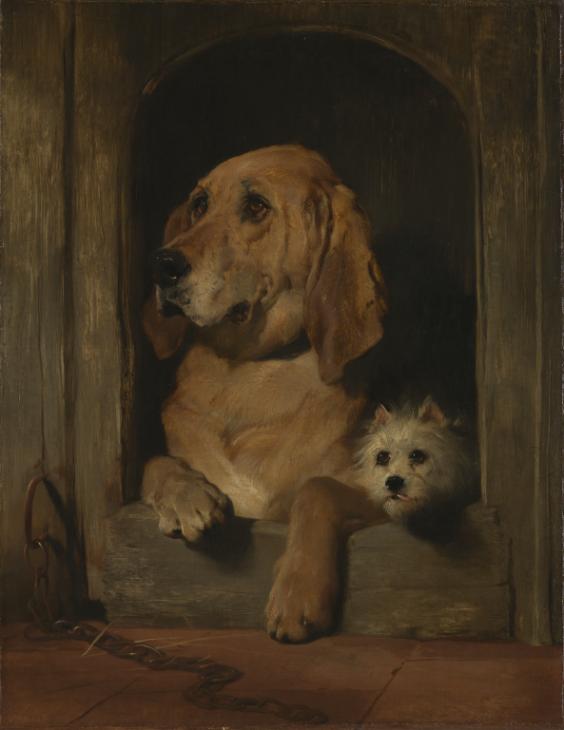 